Shimon at the ShopWord ListFour in a RowPlay four in a row with a partner. Each chooses a different color marker.Take turns, read a word and if you read it correctly, you can color it in. The winner is the person to get four in a row first.A row can be made ←↑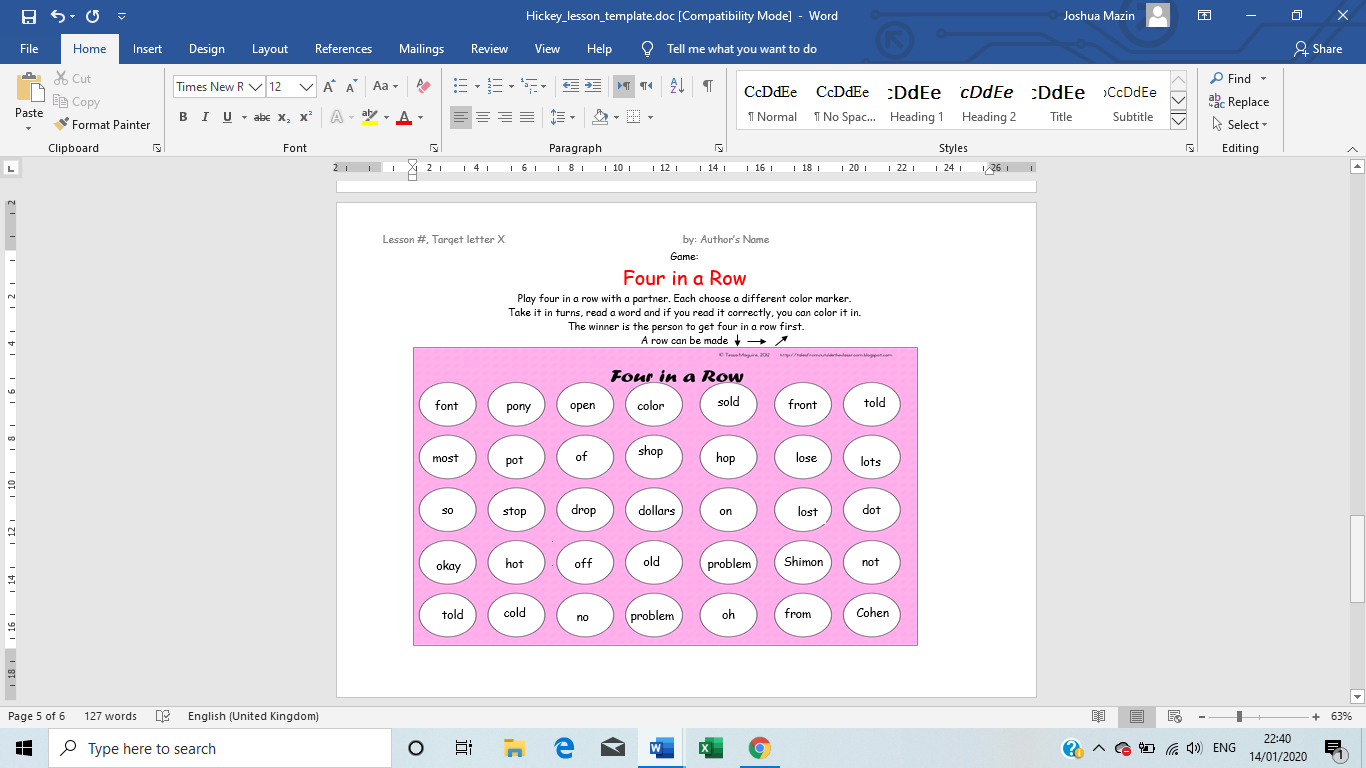 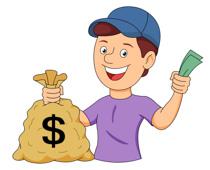 Shimon has ten dollars.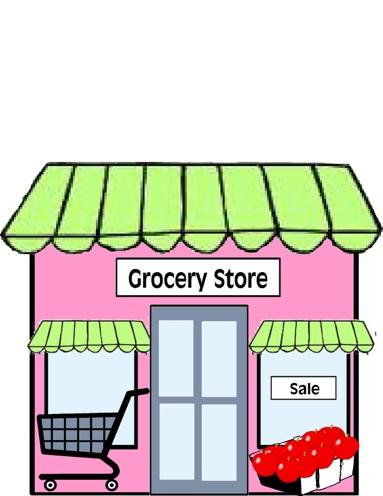 Shimon is at the shop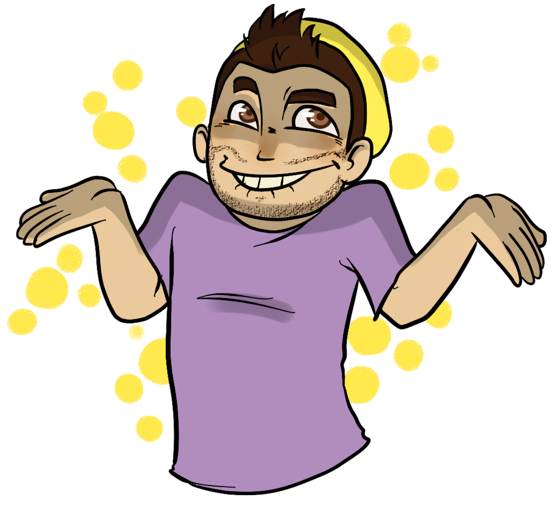 Oh, no! Shimon has a problem.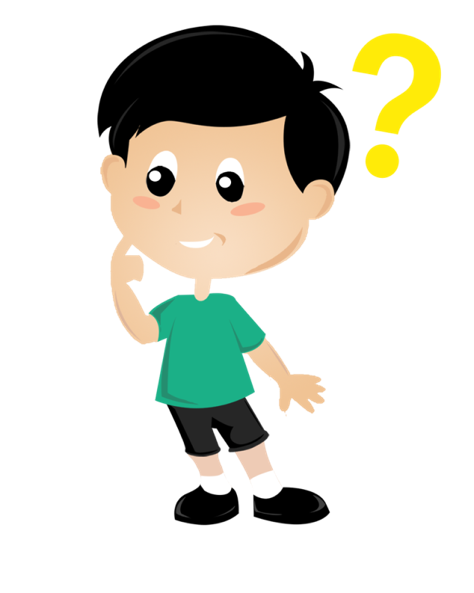 He lost all his dollars!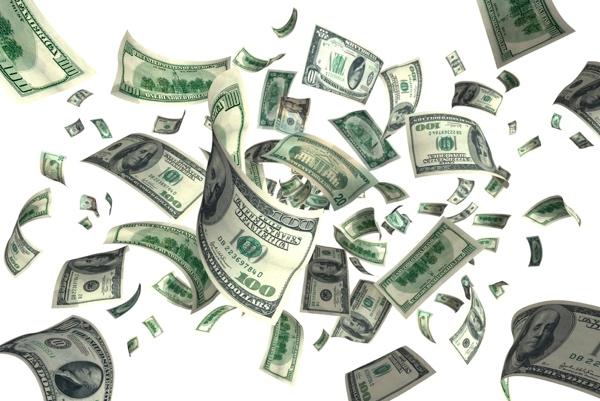 They fell from his hand.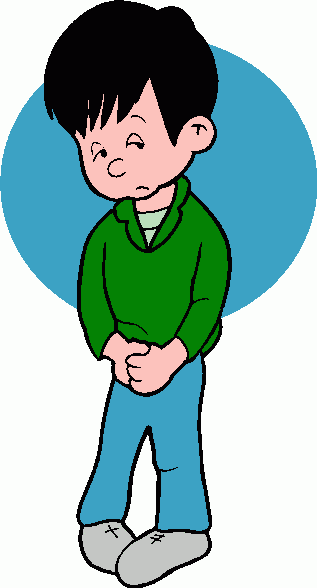 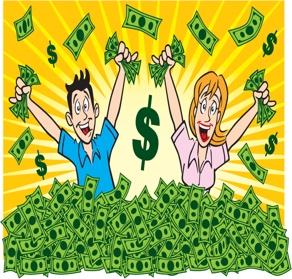 Shimon is sad.  It’s O.K. – Mr. and Mrs. Cohen find them.1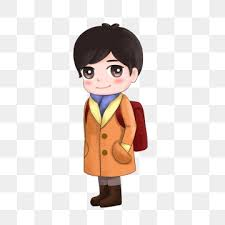 Shimon2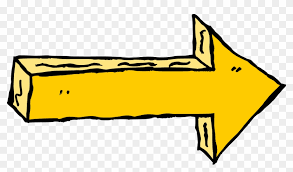 to3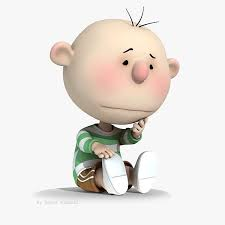 lose4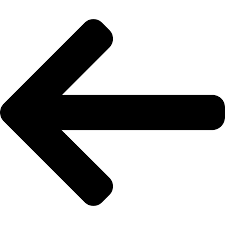 lost5problem6shop7dollars9Mr. and Mrs. Cohen10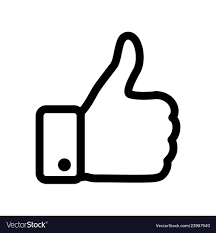 OK11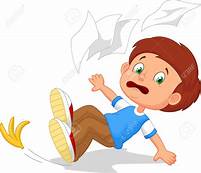 fell12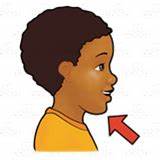 from